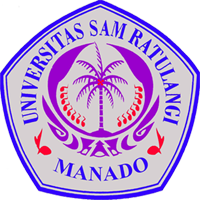 JUDUL (Judul PKM tidak boleh menggunakan akronim atau singkatan yang tidak baku dan hanya diperbolehkan maksimal 20 kata)BIDANG KEGIATANPKM GAGASAN FUTURISTIK TERTULISDiusulkan Oleh: (3-5 orang)Nama lengkap Ketua; NIMNama lengkap Anggota 1; NIMNama lengkap Anggota 2; NIMNama lengkap Anggota 3; NIMNama lengkap Anggota 4; NIMUNIVERSITAS SAM RATULANGIMANADO 2022PENGESAHAN PKM-GAGASAN FUTURISTIK TERTULIS(dientrikan langsung ke sistem, divalidasi dosen pendamping dan divalidasi Pimpinan Perguruan Tinggi)Catatan: Isi utama terdiri dari: Daftar Isi	Halaman diberi nomor i, ii, iii, … dstyang diletakkan pada sudut KANAN BAWAHHalaman inti	Bab Pendahuluan sampai dengan Daftar Pustaka.		nomor halaman dengan angka arab: 1, 2, 3, …,dst		diletakkan pada sudut KANAN ATASHalaman Inti Pendahuluan sampaik Daftar Pustaka Maksimal 10 HalamanLampiran. 	Lampiran 1 dstnomor halaman dengan angka arab: 1, 2, 3, …,dst		diletakkan pada sudut KANAN ATASFile untuk diunggah dalam bentuk file *pdfPenamaan file namaketua_namapt_PKM-GFT.pdf*Seluruh catatan perlu dihapus sebelum proposal diunggahDAFTAR ISIPENDAHULUAN Bagian Pendahuluan menguraikan latar belakang yang mengungkap tentang situasi dan kondisi bangsa, negara yang menjadi alasan mengangkat gagasan menjadi PKM-GFT (dilengkapi dengan data atau informasi yang mendukung). Bagian ini juga mengungkap tujuan dan besarnya manfaat yang ingin dicapai. GAGASANBagian gagasan berisi:Pemicu gagasan (diperoleh dari fenomena sosial budaya masyarakat di semua strata dan tatanan kehidupan, yang didukung oleh sumber-sumber terpercaya);Tawaran solusi yang terkait dengan permasalahan yang diangkat;Pihak-pihak yang dipertimbangkan dapat membantu mengimplementasikan gagasan dan peran atau kontribusi masing-masingnya;Langkah-langkah strategis dan timeline dalam merealisasikan gagasan sehingga dampak sistemik yang diharapkan, tercapai. KESIMPULANNyatakan gagasan yang diajukan;Cara merealisasikannya dan berapa lama waktu yang diperlukan;Prediksi dampak gagasan bagi masyarakat atau bangsaDAFTAR PUSTAKADaftar pustaka ditulis dengan tipe huruf menggunakan Times New Roman ukuran 12 cetak normal. Teks menggunakan jarak baris 1,15 spasi dan perataan teks menggunakan rata kiri dan kanan. Daftar pustaka berisi informasi tentang sumber pustaka yang telah dirujuk dalam tubuh tulisan. Setiap pustaka yang dirujuk dalam naskah harus muncul dalam daftar pustaka, dan sebaliknya. Format perujukan pustaka mengikuti Harvard style (nama belakang, tahun dan diurutkan berdasar abjad). Daftar pustaka memuat informasi lengkap ketelusuran sumber informasi dan disusun urut abjad (Harvard style).Contoh penulisan Daftar Pustaka:BukuO’Brien, J.A. dan Maraka, J.M. 2011. Management Information Systems. Edisi ke-10. McGraw-Hill. New York.USA.(Penulis 1, Penulis 2, Penulis….( Nama Belakang, Nama depan disingkat. Tahun Publikasi. Judul Buku (cetak miring). Edisi, Penerbit. Tempat Publikasi.)Artikel atau JurnalCartlidge, J. 2012. Crossing boundaries: using fact and fiction in adult learning. The Journal of Artistic and Creative Education. 6 (1):94-111.(Penulis 1, Penulis 2, Penulis…..(Nama Belakang, nama depan disingkat). Tahun Publikasi. Judul artikel cetak miring. Edisi, Penerbit. Tempat Publikasi.)Prosiding Seminar/ConferenceMichael, R. 2011. Integrating Innovation into enterprise architecture management. Proceeding on Tenth International Conference on Wirt-schafts Informatic. 16-18 February 2011, Zurich, Swiss. pp. 776-786. (Penulis 1, Penulis 2, Penulis…..(Nama belakang, nama depan disingkat). Tahun publikasi. Judul artikel. Nama konferensi (cetak miring). Tanggal, Bulan dan Tahun, Kota, Negara. Halaman.)Skripsi/Tesis/DisertasiSoegandhi.2009. Aplikasi model kebangkrutan pada perusahaan daerah di Jawa Timur. Tesis. Fakultas Ekonomi Universitas Joyonegoro, Surabaya.(Penulis nama belakang, nama depan disingkat. Tahun Publikasi. Judul. Skripsi, Tesis atau Disertasi (dicetak miring). Universitas.)WebsiteAhmed, S. dan Zlate, A. 2012. Capital flows to emerging market economies: A brave new world Hyperlink reference not valid. URL: https://neworld/234/paper. Diakses tanggal 18 Juni 2013. (Penuls, nama belakang nama depan disingkat. Tahun. Judul (cetak miring). Alamat Uniform Resources Locator (URL). Tanggal diakses. )Undang-undang dan Peraturan Pemerintah Indonesia. 2017. Undang-undang Nomor 7 Tahun 2017 tentang Pemilihan Umum. Lembaran Negara RI Tahun 2017, No 60. Sekretariat Negara. Jakarta.(Nama penulis. Tahun terbit. Judul dokumen yakni Undang-undang atau Peraturan Pemerintah. Keterangan Penerbitan. Penerbit. Tempat penerbitan.)Surat Kabar atau Media Cetak lainnyaLinawati, S.2012. Hikmah Kebijakan Para Pemimpin Baru. Jakarta: Media Indonesia. (15 Maret 2012), hal 4&5. (Nama Penulis, nama depan nama belakang disingkat. Tahun terbit. Judul tulisan. Tempat penerbitan: Nama media. (tanggal, bulan, tahun), halaman ke-berapa.)Film atau VideoPetrix, B. (Produser). 1992. On the Edge of The Forest. Hobart, Australia: Tasmanian Film Corporation. 30 menit. (Nama Produsen Film atau Pembuat Video. Tahun terbit. Judul film atau video. Tempat produsen. Durasi film/video.)LAMPIRANLampiran 1. Biodata Ketua dan Anggota serta Dosen PendampingIdentitas DiriKegiatan Kemahasiswaam yang Sedang/Pernah DiikutiPenghargaan yang Pernah DiterimaSemua data yang saya isikan dan tercantum dalam biodata ini adalah benar dan dapat dipertanggungjawabkan secara hukum. Apabila di kemudian hari ternyata dijumpai ketidaksesuaian dengan kenyataan, saya sanggup menerima sanksi. Demikian biodata ini saya buat dengan sebenarnya untuk memenuhi salah satu persyaratan dalam pengajuan PKM-GFT.Kota, tanggal-bulan-tahunKetua TimTanda tangan (asli TT basah*) (Nama Lengkap)Catatan: *Setelah diisi dan diberi tanda tangan basah, satu halaman penuh yang ada tanda tangannya dipindai (scan) atau difoto yang rapi.Identitas DiriKegiatan Kemahasiswaam yang Sedang/Pernah DiikutiPenghargaan yang Pernah DiterimaSemua data yang saya isikan dan tercantum dalam biodata ini adalah benar dan dapat dipertanggungjawabkan secara hukum. Apabila di kemudian hari ternyata dijumpai ketidaksesuaian dengan kenyataan, saya sanggup menerima sanksi. Demikian biodata ini saya buat dengan sebenarnya untuk memenuhi salah satu persyaratan dalam pengajuan PKM-GFT.Kota, tanggal-bulan-tahunAnggota TimTanda tangan (asli TT basah*) (Nama Lengkap)Catatan: *Setelah diisi dan diberi tanda tangan basah, satu halaman penuh yang ada tanda tangannya dipindai (scan) atau difoto yang rapi.Identitas DiriKegiatan Kemahasiswaam yang Sedang/Pernah DiikutiPenghargaan yang Pernah DiterimaSemua data yang saya isikan dan tercantum dalam biodata ini adalah benar dan dapat dipertanggungjawabkan secara hukum. Apabila di kemudian hari ternyata dijumpai ketidaksesuaian dengan kenyataan, saya sanggup menerima sanksi. Demikian biodata ini saya buat dengan sebenarnya untuk memenuhi salah satu persyaratan dalam pengajuan PKM-GFT.Kota, tanggal-bulan-tahunAnggota TimTanda tangan (asli TT basah*) (Nama Lengkap)Catatan: *Setelah diisi dan diberi tanda tangan basah, satu halaman penuh yang ada tanda tangannya dipindai (scan) atau difoto yang rapi.Identitas DiriRiwayat PendidikanRekam Jejak Tri Dharma PTPendidikan/PengajaranPenelitianPengabdian kepada MasyarakatSemua data yang saya isikan dan tercantum dalam biodata ini adalah benar dan dapat dipertanggungjawabkan secara hukum. Apabila dikemudian hari ternyata dijumpai ketidaksesuaian dengan kenyataan, saya sanggup menerima sanksi. Demikian biodata ini saya buat dengan sebenarnya untuk memenuhi salah satu persyaratan dalam pengajuan PKM-GFT. Kota, tanggal-bulan-tahunTanda tangan (asli TT basah*) (Nama Lengkap)Catatan: *Setelah diisi dan diberi tanda tangan basah, satu halaman penuh yang ada tanda tangannya dipindai (scan) atau difoto yang rapi.Lampiran 2. Kontribusi Ketua, Anggota, dan Dosen PendampingLampiran 3. Surat Pernyataan Ketua Tim PenyusunSURAT PERNYATAAN KETUA TIM PELAKSANAYang bertandatangan di bawah ini:Dengan ini menyatakan bahwa PKM-GFT saya dengan judul………….. yang diusulkan untuk tahun anggaran 2022 adalah asli karya kami dan belum pernah dibiayai oleh lembaga atau sumber dana lain. Bilamana dikemudian hari ditemukan ketidaksesuaian dengan pernyataan ini, maka saya bersedia dituntut dan diproses sesuai dengan ketentuan yang berlaku dan mengembalikan seluruh biaya yang sudah diterima ke kas negara. Demikian pernyataan ini dibuat dengan sesungguhnya dan dengan sebenar-benarnya. Kota, tanggal-bulan-tahunYang menyatakan, Materai senilai Rp.10.000Tanda tangan (asli TT basah*) (Nama Lengkap)NIM.Catatan: *Setelah diisi dan diberi tanda tangan basah, satu halaman penuh yang ada tanda tangannya dipindai (scan) atau difoto yang rapi.1Nama Lengkap2Jenis KelaminLaki-laki/Perempuan3Program Studi4NIM5Tempat dan Tanggal Lahir6Alamat E-mail7Nomor Telepon/HPNoJenis KegiatanStatus dalam KegiatanWaktu dan Tempat123NoJenis PenghargaanPihak Pemberi PenghargaanTahun121Nama Lengkap2Jenis KelaminLaki-laki/Perempuan3Program Studi4NIM5Tempat dan Tanggal Lahir6Alamat E-mail7Nomor Telepon/HPNoJenis KegiatanStatus dalam KegiatanWaktu dan Tempat123NoJenis PenghargaanPihak Pemberi PenghargaanTahun121Nama Lengkap2Jenis KelaminLaki-laki/Perempuan3Program Studi4NIM5Tempat dan Tanggal Lahir6Alamat E-mail7Nomor Telepon/HPNoJenis KegiatanStatus dalam KegiatanWaktu dan Tempat123NoJenis PenghargaanPihak Pemberi PenghargaanTahun121Nama Lengkap (dengan gelar)2Jenis KelaminLaki-laki/Perempuan3Program Studi4NIP/NIDN5Tempat dan Tanggal Lahir6Alamat E-mail7Nomor Telepon/HPNoJenjangBidang IlmuInstitusiTahun Lulus1Sarjana (S1)2Magister (S2)3Doktor (S3)NoNama Mata KuliahWajib/Pilihansks12NoJudul PenelitianPenyandang DanaTahun12NoJudul Pengabdian kepada MasyarakatPenyandang DanaTahun12NoNamaPosisi PenulisBidang IlmuKontribusi1Nama penulis satuPenulis pertamaKimiaMelakukan pengumpulan data pustaka dan menyiapkan draft manuskrip2……………..……3Dosen PendampingPenulis terakhirKimiaPengarah dan desain kegiatan serta penyelaras akhir manuskripNama Ketua Tim:……………………………………………….Nomor Induk Mahasiswa:……………………………………………….Program Studi:……………………………………………….Nama Dosen Pendamping:……………………………………………….Perguruan Tinggi:……………………………………………….